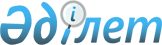 Ұзынкөл ауылы әкімінің 2010 жылғы 4 мамырдағы № 11 "Ұзынкөл селосындағы көшені қайта атау туралы" шешіміне өзгеріс енгізу туралыҚостанай облысы Ұзынкөл ауданы Ұзынкөл селолық округі әкімінің 2014 жылғы 7 наурыздағы № 01-ө шешімі. Қостанай облысының Әділет департаментінде 2014 жылғы 10 сәуірде № 4574 болып тіркелді      Қазақстан Республикасының 2013 жылғы 21 қаңтардағы "Қазақстан Республикасының кейбір заңнамалық актілеріне ономастика мәселелері бойынша өзгерістер мен толықтырулар енгізу туралы" Заңына сәйкес Ұзынкөл ауылдық округінің әкімі ШЕШІМ ҚАБЫЛДАДЫ:

      1. Ұзынкөл ауылы әкімінің 2010 жылғы 4 мамырдағы № 11 "Ұзынкөл селосындағы көшені қайта атау туралы" шешіміне (Нормативтік құқықтық актілерді мемлекеттік тіркеу тізілімінде № 9-19-130 тіркелген, 2010 жылғы 20 мамырда "Нұрлы жол" газетінде жарияланған) келесі өзгеріс енгізілсін:

      көрсетілген шешімінің мемлекеттік тіліндегі атауында және 1 - тармағында "селосындағы" сөздері "ауылындағы" сөздерімен ауыстырылсын, орыс тіліндегі мәтін өзгеріссіз қалады.

      2. Осы шешім алғашқы ресми жарияланған күнінен кейін күнтізбелік он күн өткен соң қолданысқа енгізіледі.


					© 2012. Қазақстан Республикасы Әділет министрлігінің «Қазақстан Республикасының Заңнама және құқықтық ақпарат институты» ШЖҚ РМК
				
      Ұзынкөл ауылдық
округінің әкімі

Қ. Құсаинов
